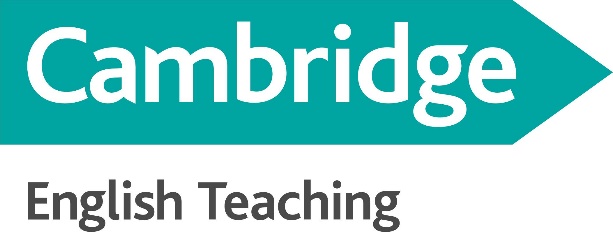 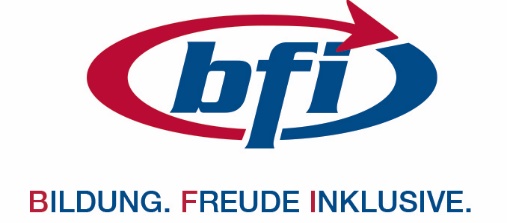 Application form – CELTACertificate in English Language Teaching to AdultsThe CELTA Certificate is an internationally recognized certificate that is accredited by Cambridge Assessment English. With the CELTA, you are qualified to teach adults at language schools, education institutions, in companies, and many more places. The CELTA has 120 contact hours and 120 hours of self-study (lesson planning, writing assignments, liaising with colleagues). Applicants for the CELTA are required to have a C1 level of English and be at least 18 years old, with a minimum of a high school diploma.  BFI WienAuthorized Cambridge CELTA Center AT008Alfred-Dallinger-Platz 11030 Vienna, AustriaPlease email your typed application to the Course Administrator, Julia Schwob: j.schwob@bfi.wien Preferred course (select one): ____ July full-time intensive course (4 weeks, all day Mon, Tues, Wed, Thurs, Fri)____ October-December half-time course (9 weeks, all day Mon and Wed)Personal detailsLast name:First Name(s):Date and Place of Birth:Nationality:					First Language:Address:Email: 		                        Telephone number: 				Present Occupation:Education		High school/secondary school (include dates and where):Higher Education (include dates, subject studied and where):Other relevant qualifications:What languages do you speak? Please comment on your level of proficiency.If English is not your own language, list any certificates you have, e.g. IELTS, CPE, CAE. Please be aware that an assessment of your written and spoken English will be conducted. TrainingDo you have any formal training as a teacher? (please give details)Do you have any experience of teaching?English as a Foreign Language? (please give dates, schools and details of levels, etc.)Other subjects? What other work experience or professional training do you have? Reasons for applyingPlease write approx. 150 words about:Why you want to follow the course and Why you think you would be suited to teaching English.RefereesPlease give the names, addresses and telephone numbers of two referees (academic or work related) who would be prepared to give relevant support to this application. Indicate in what context they know you.How did you hear about our course? Signature:							Date:Please be aware that an interview is required for participation in this course. A CELTA tutor will contact you by email to organise an interview.